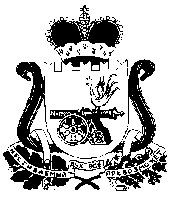 АДМИНИСТРАЦИЯСТОДОЛИЩЕНСКОГО СЕЛЬСКОГО ПОСЕЛЕНИЯПОЧИНКОВСКОГО РАЙОНА СМОЛЕНСКОЙ ОБЛАСТИРАСПОРЯЖЕНИЕот 13.11.2020 г.                                 № 0175пос. СтодолищеО внесении изменений в распоряжениеАдминистрации        Стодолищенского сельского    поселения  Починковского района    Смоленской   области         от 28.02.2020 № 039Внести в распоряжение Администрации   Стодолищенского   сельскогопоселения Починковского района Смоленской области от 28.02.2020 № 039 «Об утверждении комиссии по соблюдению требований к  служебному поведению муниципальных служащих Администрации Стодолищенского сельского поселения Починковского района Смоленской области и урегулированию конфликта интересов» следующие изменения:- слова «Прохоров Юрий Витальевич – консультант отдела по   профилактике коррупционных и иных правонарушений Аппарата Администрации Смоленской области» заменить на слова «Прохоров Юрий Витальевич - начальник отдела правоприменительной деятельности и контроля Управления по профилактике коррупционных правонарушений Аппарата Администрации Смоленской области».Глава муниципального образованияСтодолищенского сельского поселенияПочинковского района Смоленской области                                Л.В. Зиновьева                    Приложение краспоряжению Администрации Стодолищенского сельского поселения Починковского района Смоленской областиот 28.02.2020 № 039 (в редакции распоряжения Администрации Стодолищенского сельского поселения Починковского района Смоленской областиот 13.11.2020 № 0175)Состав комиссии по соблюдению требований к служебному поведению муниципальных служащих Администрации Стодолищенского сельского поселения Починковского района Смоленской области и урегулированию конфликта интересовПредседатель комиссии – Зиновьева Любовь Владимировна  – Глава муниципального образования Стодолищенского сельского поселения Починковского района Смоленской области;Заместитель председателя комиссии -   Киселев Алексей Михайлович –  заместитель  Главы муниципального образования Стодолищенского сельского поселения;Члены комиссии:    Тимофеева Светлана Александровна –  менеджер  Администрации                                                                 Стодолищенского сельского поселения;   Андреева Наталья Павловна – старший менеджер Администрации                                                      Стодолищенского сельского поселения;   Гончаров Анатолий Андреевич – депутат Совета депутатов                                                           Стодолищенского сельского поселения;   Греков Денис Владимирович  -   депутат Совета депутатов                                                          Стодолищенского сельского поселения;   Прохоров Юрий Витальевич –  начальник отдела правоприменительной                                                        деятельности и контроля Управления по                                                         профилактике коррупционных                                                          правонарушений Аппарата Администрации                                                         Смоленской области.